Приложение 1 к приказу управления образования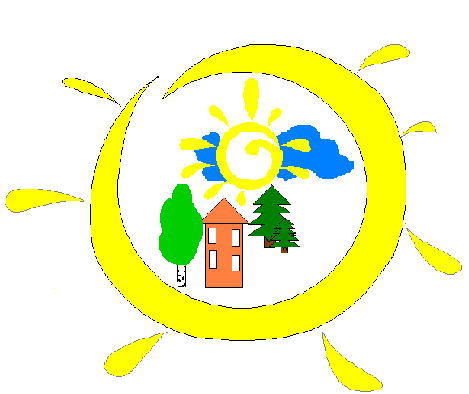                                                                                                                      от   20  января   2020  года №  32      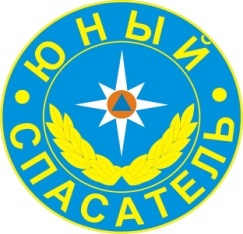  План работы на смену «Юный спасатель»направление:  гражданско – патриотическое24-26 января  2020 года24 января 2020 г.25 января 2020 г.26 января 2020 г.№Мероприятие сменыВремя проведения,  место проведенияОтветственный1.Заезд детейВстреча детей. Формирование отрядов.09.00-13.00Куропаткина В.В.Отрядные воспитатели2.Обед13.00-13.30столоваяРаботники столовойОтрядные воспитатели3.Знакомство в отрядах (название, девиз, пресс-центр отряда)Инструктажи безопасности (правила поведения)13.30-14.00Игровые комнатыОтрядные воспитатели4.Общий сбор «Это – не забава, это не игра, правила безопасности изучать пора!»14.00-14.20Зимний садПедагог-организаторТанана К.В.5.Встреча с представителями «Пожарная часть пгт. Луговой, ФКУ «Центроспас –Югория» по Кондинскому району:-Эстафета по пожарно-прикладному спорту. -Видео-ролики по пожарной безопасности-Викторина «Пожароопасные предметы»14.20-16.00Холл 2 этажаТерритория центраОрешкин М.А., начальник пожарной части п.Луговой;Царицина А.А., специалист ПЧ п.Луговой;Устинов И.В., преподаватель ОБЖ Междуреченской СОШ;Караваев А.С. преподаватель ОБЖ Леушинской СОШ;6.Личное время  16.00-16.30Спальные комнатыОтрядные воспитатели7.Полдник 16.00-16.30СтоловаяРаботники столовой8.Спортивная игра «Перестрелка»Катание на горке16.30 – 17.30ТерриторияцентраИнструктор по физ. культуре Рожков Э.И.Воспитатели9.Время отрядных мероприятий:Работа пресс- центра отряда«Огонь наш друг или враг?!» - беседа, конкурс рисунков, сочинение18.00-19.00Игровые комнатыОтрядные воспитатели10.Ужин19.00-19.30столоваяРаботники столовой11.Конкурсная программа «Пожарная команда 01»20.00 -20.50Зимний садПедагог-организатор Танана К.В.Звукорежиссер Терегулов Р.Э.12.Дискотека 21.00-21.50Зимний садЗвукорежиссерТерегулов Р.Э.13.Второй ужин21.50- 22.10СтоловаяОтрядные воспитатели14.Гигиенические процедурыОбщий сбор отрядовОтбой22.10-23.00Отрядные воспитатели№Мероприятие сменыВремя проведения, место проведенияОтветственный1.Завтрак  09.00 -09.30СтоловаяРаботники столовой2.Школа выживания:1. Соблюдение правил безопасности, оказание первой помощи  в экстремальных условиях.2.Соблюдение правил личной безопасности и оказание первой медицинской помощи.3. Комплекс мер по соблюдению требований безопасности в быту   в жизни.4. Работа с тренажером: мед. помощь при ушибах, растяжениях и т.д. 5. Этап «Рюкзак спасателя»10.00 -12.00Этапы по зданию центраУстинов И.В., преподаватель ОБЖ Междуреченской СОШ;Караваев А.С. преподаватель ОБЖ Леушинской СОШ;Медицинский работник Центра «Юбилейный»;Царицина А.А. - специалист ПЧ п.Луговой;3.Прогулка на улицеСпортивная  игра «На старт, внимание, марш!»12.00-13.00Территория центраВоспитатели4.Обед13.00- 13.30СтоловаяРаботники столовой5.Школа выживания:14.00-15.00Этапы по зданию центраПривлеченные специалисты6.Личное время (отдых)15.00-16.00Отрядные воспитатели7.Полдник16.00-16.20Работники столовой8.Спортивная игра «Звездные войны»Катание на горке16.30 – 17.30ТерриторияцентраИнструктор по физ. культуре Рожков Э.И.Воспитатели9.Время отрядных мероприятий:Работа пресс- центра отрядаПросмотр фильма по теме18.00-19.00Игровые комнатыОтрядные воспитатели10.Ужин19.00-19.30столоваяРаботники столовой11.Интеллектуальная игра «Люди мужественных профессий»20.00 -20.50Зимний садПедагог-организатор Танана К.В.Звукорежиссер Терегулов Р.Э.12.Дискотека 21.00-21.50Зимний садЗвукорежиссерТерегулов Р.Э.13.Второй ужин21.50- 22.10СтоловаяОтрядные воспитатели14.Гигиенические процедурыОбщий сбор отрядовОтбой22.10-23.00Отрядные воспитатели№Мероприятие сменыВремя проведения, место проведенияОтветственный1.Завтрак 09.00 -09.30СтоловаяРаботники столовой2.Встреча с представителями ГИБДД:-Беседы по правилам безопасного поведения на транспорте, дорогах во время каникул; «Знай правила движения как таблицу умножения»«Ответственность за нарушение правил дорожного движения»10.00-11.00Зимний садПривлеченные специалисты: инспектор ГИБДД А.И.Ожеховский;3.Время отрядных мероприятийРабота пресс-центра отрядаПрофилактика ДТП11.00-12.00Игровые комнаты центраОтрядные воспитатели4.Прогулка на улицеПодвижные игры12.00-12.40Инструктор по физ. культуре Рожков Э.И.5.Общий сбор, подведение итогов, награждение участников, просмотр видеофильма о смене12.40-13.00Зимний садПедагог-организатор Танана К.В.6.Обед13.00-13.30СтоловаяРаботники столовой7.Отъезд детей 